To,Samir DuttaMUKTI AustraliaRespected Sir,I,Jyotirmoy Mouley a scholar of 'TSS PROGRAME' which is conducted by MUKTI Organisation. I have reached almost near to end my study. I also want to do something for society like you.thanking you sir for helping me to continue my study;                                                                            Thanking you                                                                         Jyotirmoy Mouley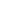 May 12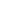 